                           VELIKE  PREDSTAVE  MALOG  KAZALIŠTA  Vrijedni članovi dramsko- lutkarske skupine  i njihova voditeljica Elizabeta Pejaković su u četvrtak, 30. listopada 2014. godine, izveli nekoliko lutkarskih predstava za  učenike nižih razreda.Predstave su govorile o jeseni , a nestašne lutke bile su šumske životnje ,jesenski plodovi i teta Matilda. Mali gledatelji su vrlo pažljivo gledali predstave , naročito naši prvašići. Naučili smo da se uz malo mašte i truda možemo dobro zabaviti.                                                                         Timea  Krnic, 2. B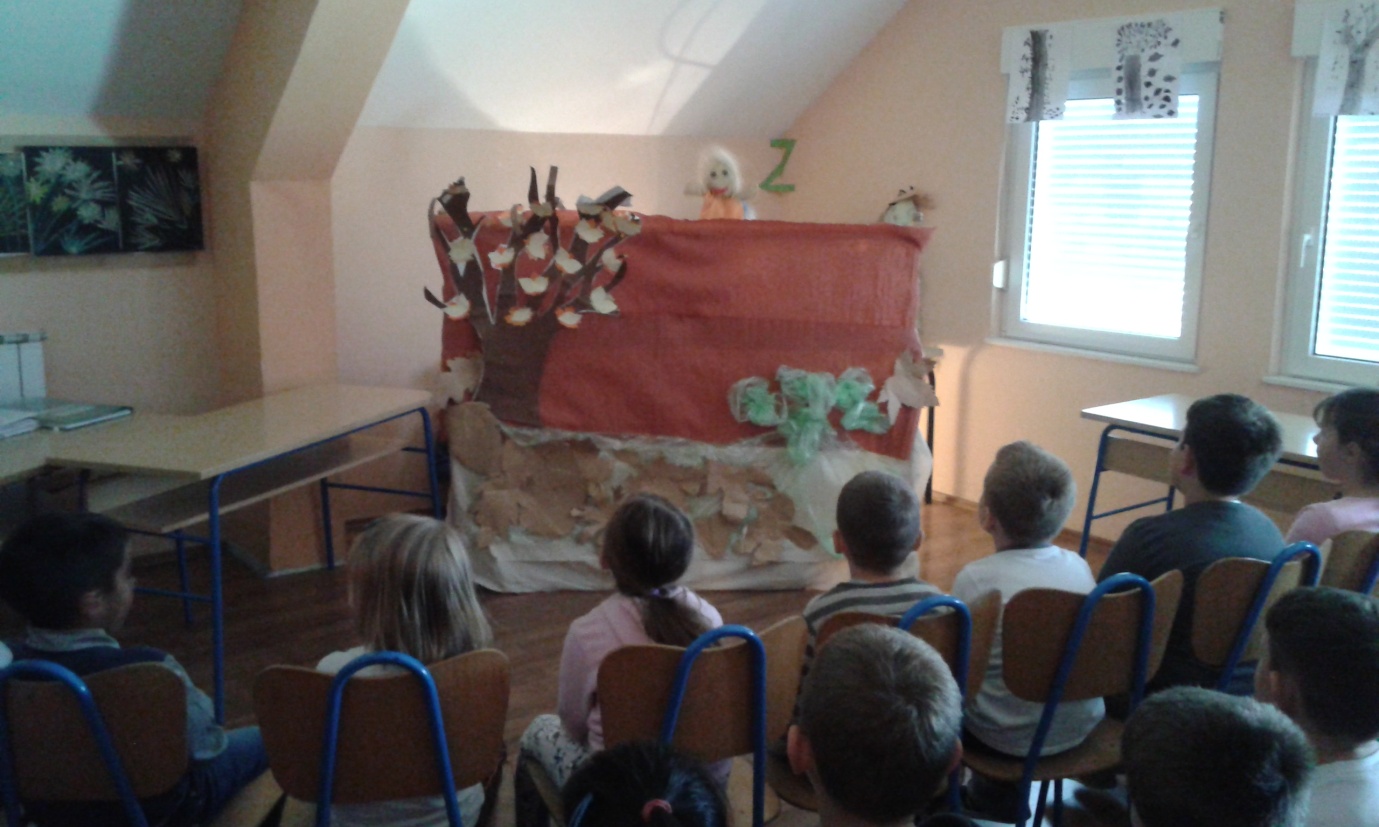 